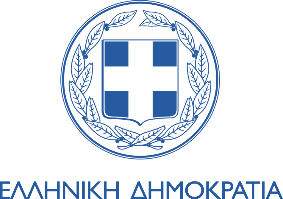 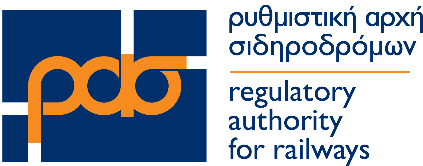 ΥΠΟΔΕΙΓΜΑ ΑΡΧΕΙΟΥ ΥΠΟΒΟΛΗΣ ΘΕΜΑΤΩΝ ΕΞΕΤΑΣΗΣ ΘΕΩΡΗΤΙΚΟΥ ΜΕΡΟΥΣ ΓΙΑ ΤΗΝ ΑΠΟΚΤΗΣΗ ΑΔΕΙΑΣ ΜΗΧΑΝΟΔΗΓΟΥΑ.	ΕΡΩΤΗΣΕΙΣ ΕΛΕΥΘΕΡΗΣ ΑΝΑΠΤΥΞΗΣΒ.	ΕΡΩΤΗΣΕΙΣ ΠΟΛΛΑΠΛΗΣ ΕΠΙΛΟΓΗΣΓ.	ΕΡΩΤΗΣΕΙΣ ΕΠΙΛΟΓΗΣ ΣΩΣΤΟΥ (Σ) – ΛΑΘΟΥΣ (Λ)ΟΝΟΜΑΤΕΠΩΝΥΜΟ ΕΚΠΑΙΔΕΥΤΗΑΘΑΝΑΣΟΠΟΥΛΟΣ ΑΝΔΡΕΑΣΚΩΔ. ΜΗΤΡΩΟΥ300003ΕΙΔΟΣ ΕΚΠΑΙΔΕΥΣΗΣ ΘΕΩΡΗΤΙΚΗΜΑΘΗΜΑ [όπως αναφέρεται στον Οδηγό Σπουδών]ΕΡΩΤΗΣΗ 1 :ΠΟΙΟΣ ΕΙΝΑΙ Ο ΟΡΙΣΜΟΣ ΤΟΥ ΣΤΑΘΜΟΥ, ΠΩΣ ΣΥΝΔΕΟΝΤΑΙ ΜΕΤΑΞΥ ΤΟΥΣ ΔΥΟ ΣΤΑΘΜΟΙ ΚΑΙ ΣΕ ΤΙ ΔΙΑΚΡΙΝΟΝΤΑΙ.ΑΠΑΝΤΗΣΗ 1 :Σταθμός είναι η σιδηροδρομική εγκατάσταση πουδιαθέτει μία ή περισσότερες γραμμές, που συνδέονταιμε την κύρια γραμμή με μία τουλάχιστον αλλαγή τροχιάς,εξοπλισμένη και ειδικά καθορισμένη για την εξασφάλισητων αναγκαίων διαδικασιών κυκλοφορίας (ειδικότεραδιασταυρώσεις ή υπερβάσεις αμαξοστοιχιών) και εκ-πληρώνει τους εμπορικούς σκοπούς του σιδηροδρόμου.Οι σταθμοί συνδέονται μεταξύ τους με τηλεπικοινωνιακόμέσο με σκοπό τη διεξαγωγή των συνεννοήσεων για τηνασφάλεια της κυκλοφορίας.Διακρίνονται σε:Ανοικτός σταθμός καλείται ο στελεχωμένος σταθμόςσε κανονική λειτουργία. Αναλυτικότερα, ο ανοικτόςσταθμός διακρίνεται στα εξής.Κλειστός σταθμός καλείται ο επ' αόριστον εκτός λει-τουργίας και μη στελεχωμένος σταθμός.ΕΡΩΤΗΣΗ 2 :ΣΕ ΠΟΙΕΣ ΓΡΑΜΜΕΣ ΔΙΑΚΡΙΝΟΝΤΑΙ ΟΙ ΣΤΑΘΜΟΙΑΠΑΝΤΗΣΗ 2 :Οι γραμμές ενός σταθμού διακρίνονται ανάλογαμε τη χρήση τους σε:α. γραμμές κυκλοφορίας με κανονική χρήση για διέ-λευση, διασταύρωση, υπέρβαση αμαξοστοιχιών, καθώςκαι υποδοχή προς στάθμευση ή αναχώρηση επιβατικώναμαξοστοιχιών,β. λοιπές γραμμές, χαρακτηριζόμενες ανάλογα με τονειδικό προορισμό τους (γραμμές φόρτωσης, απόθεσης,ελιγμών, σκυρορυχείων κτλ.).ΕΡΩΤΗΣΗ 3 :ΠΟΙΟ ΕΙΝΑΙ ΤΟ ΜΕΓΙΣΤΟ ΜΗΚΟΣ ΤΗΣ ΕΠΙΒΑΤΙΚΗΣ ΑΜΑΞΟΣΤΟΙΧΙΑΣ ΚΑΙ ΠΟΙΟ ΤΗΣ ΕΜΠΟΡΙΚΗΣ ΑΜΑΞΟΣΤΟΙΧΙΑΣΑΠΑΝΤΗΣΗ 3 :ΕΠΙΒΑΤΙΚΕΣ ΑΜΑΞΟΣΤΟΙΧΙΕΣΕπιβατικές αμαξοστοιχίες αυτόματης συνεχούςπέδης. Ορίζεται ως μέγιστος αριθμός αξόνων σύνθεσηςοι 80 άξονες ή το μήκος αμαξοστοιχίας των 410m. Γιααμαξοστοιχίες συντιθέμενες αποκλειστικά από κενέςεπιβατάμαξες, ως μέγιστος αριθμός αξόνων ορίζονταιοι 100 άξονες.ΕΜΠΟΡΙΚΕΣ ΑΜΑΞΟΣΤΟΙΧΙΕΣΟρίζεται ως μέγιστο μήκος εμπορικής αμαξοστοι-χίας το μήκος των 750m και ως μέγιστο μήκος σύνθεσηςτα 700m. Σε εμπορικές αμαξοστοιχίες πεδούμενες στηνκατηγορία πέδης R, το μέγιστο μήκος σύνθεσης ορίζεταισε 600m.ΕΡΩΤΗΣΗ 4 :ΕΠΙΤΡΕΠΕΤΑΙ ΝΑ ΥΠΑΡΧΕΙ ΑΠΕΔΗΤΟ ΟΧΗΜΑ ΣΤΗΝ ΟΥΡΑ ΜΙΑΣ ΑΜΑΞΟΣΤΟΙΧΙΑΣ. ΑΙΤΙΟΛΟΓΗΣΤΕ ΤΗΝ ΑΠΑΝΤΗΣΗ ΣΑΣ.ΑΠΑΝΤΗΣΗ 4 :Το πρώτο και το τελευταίο όχημα κάθε αμαξοστοι-χίας πρέπει να έχει την πέδη του σε λειτουργία. Ωστόσο,σε αμαξοστοιχίες χωρίς υπηρεσία επιβατών ανώτατηςταχύτητας 80 χλμ/ώρα επιτρέπεται, κατόπιν έγγραφηςέγκρισης της Κεντρικής Υπηρεσίας Κυκλοφορίας, η προ-σθήκη στην ουρά ενός απέδητου οχήματος (το οποίοπάντως πρέπει να συνδέεται στον κεντρικό αγωγό τηςπέδης πεπιεσμένου αέρα), όταν αυτό λόγω της τεχνικήςτου κατάστασης δεν μπορεί να ενταχθεί σε άλλο σημείοτης σύνθεσης. Στην περίπτωση αυτή πρέπει να πεδείταιτο προτελευταίο όχημα της αμαξοστοιχίας.ΕΡΩΤΗΣΗ 5 :ΠΟΙΕΣ ΟΙ ΕΝΕΡΓΕΙΕΣ ΤΟΥ ΜΗΧΑΝΟΔΗΓΟΥ ΣΕ ΠΕΡΙΠΤΩΣΗ ΠΑΡΑΒΙΑΣΗΣ ΚΛΕΙΣΤΟΥ ΦΩΤΟΣΗΜΑΤΟΣΑΠΑΝΤΗΣΗ 5 :Αν η αμαξοστοιχία προσπεράσει (παραβιάσει)κλειστό φωτόσημα, ολόκληρη ή κατά τμήμα της καιστη συνέχεια σταθμεύσει,1) ο Μηχανοδηγός ανακοινώνειαμέσως με το ραδιοτηλέφωνο την παραβίαση της αμα-ξοστοιχίας και τον ενημερώνει σχετικά.2) Η αμαξοστοιχίαπου παραβίασε κλειστό φωτόσημα απαγορεύεται να με-τακινηθεί προς οποιαδήποτε κατεύθυνση, πριν δοθείσχετική διαταγή από τον Σταθμάρχη ή από τον ΚεντρικόΧειριστή, με τον οποίο οφείλει να επικοινωνήσει ο Μηχα-νοδηγός της αμαξοστοιχίας.3) Επιτρέπεται κατ' εξαίρεση ηοπισθοδρόμηση της αμαξοστοιχίας, αν με αυτήν μπορείνα αποφευχθεί άμεσος κίνδυνος.Για την παρακάτω ερώτηση – πρόταση παρακαλούμε να σημειώσετε το γράμμα που αντιστοιχεί στη σωστή επιλογή.ΕΡΩΤΗΣΗ – ΠΡΟΤΑΣΗ 1 :ΑΠΟ ΠΟΣΑ ΕΚΑΤΟΣΤΑ ΚΑΙ ΠΑΝΩ ΜΙΑ ΓΡΑΜΜΗ ΘΕΩΡΕΙΤΑΙ ΑΠΟΚΛΕΙΣΜΕΝΗ ΛΟΓΟ ΧΙΟΝΙΟΥ 10 εκ.20εκ30εκ50εκΑΠΑΝΤΗΣΗ 1 :Για την παρακάτω ερώτηση – πρόταση παρακαλούμε να σημειώσετε το γράμμα που αντιστοιχεί στη σωστή επιλογή.ΕΡΩΤΗΣΗ – ΠΡΟΤΑΣΗ 2 :ΑΠΑΝΤΗΣΗ 2 :Για την παρακάτω ερώτηση – πρόταση παρακαλούμε να σημειώσετε το γράμμα που αντιστοιχεί στη σωστή επιλογή.ΕΡΩΤΗΣΗ – ΠΡΟΤΑΣΗ 3 :ΑΠΑΝΤΗΣΗ 3 :Για την παρακάτω ερώτηση – πρόταση παρακαλούμε να σημειώσετε το γράμμα που αντιστοιχεί στη σωστή επιλογή.ΕΡΩΤΗΣΗ – ΠΡΟΤΑΣΗ 4 :ΑΠΑΝΤΗΣΗ 4 :ΘΕΜΑ 1 Παρακαλούμε να χαρακτηρίσετε τις προτάσεις που ακολουθούν γράφοντας δίπλα στο γράμμα που αντιστοιχεί σε κάθε πρόταση το γράμμα Σ, εάν η πρόταση είναι Σωστή, ή το γράμμα Λ, εάν η πρόταση είναι Λανθασμένη.Η επίδειξη του σήματος διέλευσης(σημα 163) δεν απαιτείται σε σταθμούς εξοπλισμένους με σήματα εξόδου  : Σ Η διαταγή αναχώρησης αμαξοστοιχίας δίδεται από τον ΣΤΑΘΜΑΡΧΗ προς τον ΜΗΧΑΝΟΔΗΓΟ :  ΣΟι αμαξοστοιχίες επιβατών και οι μεικτές αμαξοστοιχίες πρέπει να συνοδεύονται κατ΄ αρχήν από έναν τουλάχιστον υπάλληλο ,κατάλληλα πιστοποιημένο. Ο υπάλληλος ή οι υπάλληλοι αυτοί καλούνται <<προσωπικό συνοδείας>> : Σ ΘΕΜΑ 2 Παρακαλούμε να χαρακτηρίσετε τις προτάσεις που ακολουθούν γράφοντας δίπλα στο γράμμα που αντιστοιχεί σε κάθε πρόταση το γράμμα Σ, εάν η πρόταση είναι Σωστή, ή το γράμμα Λ, εάν η πρόταση είναι Λανθασμένη.Το δελτίο περιορισμού ταχύτητας (υπόδειγμα 1036) εκδίδεται από την Σιδηροδρομική επιχείρηση. :   Λ Το φύλλο Α του υποδείγματος 1036 δίνεται στο προσωπικό συνοδείας και το φύλλο Β παραμένει στην τράπεζα μηχανοδήγησης. :  ΛΤο μέτρο της ικανότητας πέδησης μιας αμαξοστοιχίας δίδεται από το πηλίκιο λ=συνολικό βάρος της αμαξοστοιχίας / διαθέσιμο βάρος πέδησης της αμαξοστοιχίας  χ 100 : ΛΚάθε όχημα που απαρτίζει μια αμαξοστοιχία πρέπει να είναι συνδεδεμένο στον κεντρικό αγωγό πέδης: ΣΘΕΜΑ 3 Παρακαλούμε να χαρακτηρίσετε τις προτάσεις που ακολουθούν γράφοντας δίπλα στο γράμμα που αντιστοιχεί σε κάθε πρόταση το γράμμα Σ, εάν η πρόταση είναι Σωστή, ή το γράμμα Λ, εάν η πρόταση είναι Λανθασμένη.ΘΕΜΑ 4Παρακαλούμε να χαρακτηρίσετε τις προτάσεις που ακολουθούν γράφοντας δίπλα στο γράμμα που αντιστοιχεί σε κάθε πρόταση το γράμμα Σ, εάν η πρόταση είναι Σωστή, ή το γράμμα Λ, εάν η πρόταση είναι Λανθασμένη.